          З метою здійснення запобіжних заходів при загрозі надзвичайної ситуації при тривалій відсутності електропостачання на території Чорноморської міської територіальної громади Одеського району Одеської області, внаслідок масованого ракетного удару по енергетичній системі України, що призвело до порушення нормальних умов життєдіяльності населення міської громади, для забезпечення безперебійного живлення об’єктів критичної інфраструктури, житлових будинків та об’єктів, що забезпечують життєдіяльність міста та надання населенню необхідної допомоги для забезпечення життєдіяльності, відповідно до пункту 3.2 Порядку створення та використання матеріального резерву Чорноморської міської територіальної громади Одеського району Одеської області для запобігання і ліквідації наслідків надзвичайних ситуацій, затвердженого рішенням виконавчого комітету Чорноморської міської ради Одеського району Одеської області від 06.04.2022 № 78 (із змінами), на підставі  пункту 15 частини 2 статті 19 Кодексу цивільного захисту України та рішення міської комісії з питань техногенно-екологічної безпеки та надзвичайних ситуацій при виконавчому комітеті Чорноморської міської ради Одеського району Одеської області (протокол                       від 20.12.2022 № 8),  керуючись статтями 361, 40 Закону України «Про місцеве самоврядування в Україні», виконавчий комітет Чорноморської міської ради Одеського району Одеської області вирішив:1. Здійснити відпуск матеріальних цінностей (пально-мастильних матеріалів) з матеріального резерву Чорноморської міської територіальної громади Одеського району Одеської області, які обліковуються на балансі комунального підприємства «Чорноморськводоканал»  Чорноморської міської ради Одеського району Одеської області, згідно додатку 1 до цього рішення.2. Комунальному підприємству «Чорноморськводоканал» (Євген Ігнатовський):         2.1. Відобразити відпуск-прийом матеріальних цінностей з матеріального резерву Чорноморської міської територіальної громади Одеського району Одеської області в установленому законодавством порядку.         2.2. Забезпечити цільове використання матеріальних цінностей місцевого матеріального резерву (пально-мастильних матеріалів).3. Здійснити відпуск матеріальних цінностей з матеріального резерву Чорноморської міської територіальної громади Одеського району Одеської області за переліком, що додається до цього рішення (додаток 2), шляхом передачі їх комунальній установі «Територіальний центр соціального обслуговування (надання соціальних послуг) Чорноморської міської ради Одеського району Одеської області»  для задоволення потреб Чорноморської міської  територіальної  громади у сфері соціального захисту в частині  соціальної підтримки населення міської територіальної громади. 4. Здійснити безкоштовну передачу матеріальних цінностей, визначених в п. 3 цього  рішення з балансу виконавчих органів Чорноморської міської ради Одеського району Одеської області на баланс комунальної установи «Територіальний центр соціального обслуговування (надання соціальних послуг) Чорноморської міської ради Одеського району Одеської області».5. Відділу бухгалтерського обліку та звітності виконавчого комітету Чорноморської міської ради Одеського району Одеської області (Оксана Бонєва), Малодолинській сільській адміністрації  (Артем Книш), комунальній установі «Територіальний центр соціального обслуговування (надання соціальних послуг) Чорноморської міської ради Одеського району Одеської області» (Марія Іванова) відобразити відпуск – прийом матеріальних цінностей місцевого матеріального резерву в установленому законом порядку.6. Комунальній установі «Територіальний центр соціального обслуговування (надання соціальних послуг) Чорноморської міської ради Одеського району Одеської області» (Марія Іванова) забезпечити використання матеріальних цінностей місцевого матеріального резерву у сфері соціального захисту і соціального забезпечення населення Чорноморської міської територіальної громади.7. Начальнику відділу  взаємодії з правоохоронними органами, органами ДСНС, оборонної роботи виконавчого комітету Чорноморської міської ради Одеського району Одеської області (Микола Малий) вжити заходи щодо наступної поставки і закладення до матеріального резерву відповідних матеріальних цінностей в межах коштів, призначених на відповідні цілі.8. Контроль за виконанням цього рішення покласти на заступників  міського голови Руслана Саїнчука в частині п. 1 та п. 2  цього рішення та Романа Тєліпова в частині п. 3,   п. 6 та п. 7 цього рішення.           Міський голова							Василь ГУЛЯЄВПОГОДЖЕНО:Заступник міського голови      			                Роман ТЄЛІПОВЗаступник міського голови                                                    Руслан САЇНЧУККеруюча справами                                                                  Наталя КУШНІРЕНКОНачальник фінансового управління                                      Ольга ЯКОВЕНКОУповноважений з антикорупційної діяльності                    Микола ЧУХЛІБ        Начальник УДРП та ПЗ                                                          Дмитро СКРИПНИЧЕНКОНачальник загального відділу                                               Ірина ТЕМНАРозсилка: заг. відділ – 1відділ бухобліку виконавчого комітету – 1КУ «Тер. центр соц. обслуговування» – 1Фінуправління – 1Виконавець:Начальник відділу взаємодії з правоохоронними органами, органами ДСНС, оборонної роботи                                       Микола МАЛИЙВідмітка про наявність/не наявність в рішенні інформації, передбаченої п. 2 розпорядження міського голови від 08.08.2022 №228:                                                                                                   Додаток 1                                                                                                                        до рішення виконавчого комітету                                                                                                                        Чорноморської міської ради                                                                                                                         від   20.12.2022   № 360Перелік матеріальних цінностей (пально-мастильних матеріалів), які обліковуються   на балансі комунального підприємства «Чорноморськводоканал»  Чорноморської міської ради Одеського району Одеської області, та відпускаються з матеріального резерву Чорноморської міської територіальної громади Одеського району Одеської області для запобігання і ліквідації наслідків надзвичайних ситуацій         Керуюча справами                                                                         Наталя КУШНІРЕНКО                                                                      Додаток 2                                                                                                                        до рішення виконавчого комітету                                                                                                                        Чорноморської міської ради                                                                                                                        від   20.12.2022   № 360Перелік матеріальних цінностей, які відпускаються з матеріального резерву Чорноморської міської територіальної громади Одеського району Одеської області у зв’язку із наближенням кінцевого терміну зберігання         Керуюча справами                                                                         Наталя КУШНІРЕНКО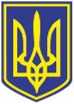 УКРАЇНА                           ЧОРНОМОРСЬКА МІСЬКА РАДА                                ВИКОНАВЧИЙ КОМІТЕТ                                         Р І Ш Е Н Н Я      20.12.2022                                                          360     360                                        Про    відпуск    матеріальних    цінностейз  матеріального  резерву   Чорноморськоїміської територіальної громади Одеськогорайону Одеської областіНачальник відділу взаємодії з правоохоронними органами, органами ДСНС, оборонної роботи Микола МАЛИЙ1Назва підприємства, установи, організації, на балансі яких обліковуються матеріальні цінності місцевого матеріального резерву/найменування матеріальних цінностейКількість, л Вартість за одиницю, грнЗагальна вартість, грнНазва підприємства, установи, організації, яким передаються матеріальні цінності для використання1КП «Чорноморськводоканал»Дизельне паливо2 50054, 00135 000, 00КП «Чорноморськводоканал»Бензин А-9550050, 9825 490, 00КП «Чорноморськводоканал»РАЗОМхх160 490, 00№ з/пНазва матеріальних цінностейОдиниці виміруКількістьВартість за одиницю, грнЗагальна вартість, грн1.З балансу Виконавчого комітету Чорноморської міської ради Одеського району Одеської області разом, в т.ч.:З балансу Виконавчого комітету Чорноморської міської ради Одеського району Одеської області разом, в т.ч.:З балансу Виконавчого комітету Чорноморської міської ради Одеського району Одеської області разом, в т.ч.:З балансу Виконавчого комітету Чорноморської міської ради Одеського району Одеської області разом, в т.ч.:1.1.Білизна «Онікс», 950 млштук3617,60633,60 ВсьогоВсьогоВсьогоВсьогоВсього633,602.З балансу Малодолинської  сільської адміністрації Чорноморської міської ради Одеського району Одеської області разом, в т.ч.:З балансу Малодолинської  сільської адміністрації Чорноморської міської ради Одеського району Одеської області разом, в т.ч.:З балансу Малодолинської  сільської адміністрації Чорноморської міської ради Одеського району Одеської області разом, в т.ч.:З балансу Малодолинської  сільської адміністрації Чорноморської міської ради Одеського району Одеської області разом, в т.ч.:2.1Крупа пшенична «Українська зірка», 0,800 кгштук50018,409 200,002.2.Печиво з горіхом  Конті Буратіно кг16876, 6012 868, 802.3.Крупа пшенична вагова дешевакг61, 778        20, 561 270, 152.4Крупа Українська зірка,     800 гр штук10018, 401 840, 00Всього Всього Всього Всього Всього 25 178,95